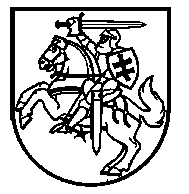 Lietuvos Respublikos VyriausybėnutarimasDėl Lietuvos respublikos vyriausybės 2018 m. vasario 7 d. nutarimo Nr. 139 „DĖL SOCIALINIŲ IR EKONOMINIŲ PARTNERIŲ PASIŪLYTŲ ATSTOVŲ SKYRIMO Į REGIONŲ PLĖTROS TARYBAS IR ATŠAUKIMO TVARKOS APRAŠO PATVIRTINIMO“ PAKEITIMO2019 m. gegužės 15 d. Nr. 473VilniusLietuvos Respublikos Vyriausybė nutaria:Pakeisti Lietuvos Respublikos Vyriausybės 2018 m. vasario 7 d. nutarimą Nr. 139 „Dėl Socialinių ir ekonominių partnerių pasiūlytų atstovų skyrimo į regionų plėtros tarybas ir atšaukimo tvarkos aprašo patvirtinimo“ ir jį išdėstyti nauja redakcija:„LIETUVOS RESPUBLIKOS VYRIAUSYBĖnutarimasDĖL SOCIALINIŲ IR EKONOMINIŲ PARTNERIŲ PASIŪLYTŲ ATSTOVŲ SKYRIMO Į REGIONŲ PLĖTROS TARYBAS IR ATŠAUKIMO IŠ JŲ TVARKOS APRAŠO PATVIRTINIMOVadovaudamasi Lietuvos Respublikos regioninės plėtros įstatymo 15 straipsnio 1 dalimi, Lietuvos Respublikos Vyriausybė nutaria:1. Patvirtinti Socialinių ir ekonominių partnerių pasiūlytų atstovų skyrimo į regionų plėtros tarybas ir atšaukimo iš jų tvarkos aprašą (pridedama).2. Įgalioti vidaus reikalų ministrą šiuo nutarimu patvirtinto Socialinių ir ekonominių partnerių pasiūlytų atstovų skyrimo į regionų plėtros tarybas ir atšaukimo iš jų tvarkos aprašo nustatyta tvarka paskirti socialinių ir ekonominių partnerių pasiūlytus atstovus į regionų plėtros tarybas.“Ministras Pirmininkas	Saulius SkvernelisVidaus reikalų ministras	Eimutis  MisiūnasPATVIRTINTA
Lietuvos Respublikos Vyriausybės2018 m. vasario 7 d. nutarimu Nr. 139(Lietuvos Respublikos Vyriausybės2019 m. gegužės 15 d nutarimo Nr. 473redakcija)SOCIALINIŲ IR EKONOMINIŲ PARTNERIŲ PASIŪLYTŲ ATSTOVŲ SKYRIMO Į REGIONŲ PLĖTROS TARYBAS IR ATŠAUKIMO IŠ JŲ TVARKOS APRAŠAS1. Socialinių ir ekonominių partnerių pasiūlytų atstovų skyrimo į regionų plėtros tarybas ir atšaukimo iš jų tvarkos aprašas (toliau – aprašas) nustato socialinių ir ekonominių partnerių pasiūlytų atstovų skyrimo į regionų plėtros tarybas ir atšaukimo iš jų tvarką. 2. Lietuvos Respublikos vidaus reikalų ministerija per 2 mėnesius po savivaldybių tarybų rinkimų galutinių rezultatų paskelbimo kviečia socialinius ir ekonominius partnerius siūlyti savo atstovus į regionų plėtros tarybas. Vidaus reikalų ministerijos interneto svetainėje, savivaldybių tinklalapiuose, regioninėje spaudoje (verslo ir darbdavių asociacijos, atstovaujamos Nacionalinėje regioninės plėtros taryboje, sudarytoje Lietuvos Respublikos Vyriausybės 2003 m. balandžio 14 d. nutarimu Nr. 465 „Dėl Nacionalinės regioninės plėtros tarybos sudarymo ir jos nuostatų patvirtinimo“, papildomai informuojamos el. laišku apie kvietimo paskelbimą Vidaus reikalų ministerijos interneto svetainėje) skelbiamas informacinis pranešimas. Šiame pranešime, vadovaujantis Lietuvos Respublikos regioninės plėtros įstatymo 15 straipsnio 1 dalimi, nurodomi: aprašo 3 punkte nustatyti kriterijai, kuriuos turi atitikti socialiniai ir ekonominiai partneriai, atstovų skaičius, kurį socialiniai ir ekonominiai partneriai gali pasiūlyti į atitinkamą regiono plėtros tarybą; aprašo 5 punkte nustatyti reikalavimai, kuriuos turi atitikti socialinių ir ekonominių partnerių siūlomi atstovai į regionų plėtros tarybas; terminas, per kurį galima siūlyti atstovus į regiono plėtros tarybas ir kuris turi būti ne trumpesnis nei 10 darbo dienų nuo informacinio pranešimo paskelbimo.3. Vidaus reikalų ministerija arba jos įgaliota institucija, atrinkdama socialinius ir ekonominius partnerius, vadovaujasi šiais kriterijais:3.1. motyvacijos (socialiniai ir ekonominiai partneriai turi raštu išdėstyti atstovaujamos tikslinės grupės interesus ir motyvus dalyvauti atitinkamoje regiono plėtros taryboje);3.2. atstovavimo apimties (socialiniai ir ekonominiai partneriai turi atstovauti platesnės gyventojų ir (arba) organizacijų grupės interesams. Ne mažiau kaip 2/3 į regionų plėtros tarybas skiriamų socialinių ir ekonominių partnerių atstovų turi būti deleguoti verslo ir darbdavių asociacijų, atstovaujamų Nacionalinėje regioninės plėtros taryboje).4. Aprašo 3.2 papunktyje nurodytų verslo ir darbdavių asociacijų atstovai, kurių dalis regionų plėtros taryboje sudaro 2/3, neturi būti siūlomi į atstovų sąrašą, iš kurio bus renkama likusi socialinių ir ekonominių partnerių regionų plėtros tarybų dalis.5. Socialinių ir ekonominių partnerių siūlomi atstovai į regionų plėtros tarybas turi atitikti šiuos reikalavimus:5.1. būti nepriekaištingos reputacijos;5.2. būti tiesiogiai susiję su atitinkamo regiono teritorija (jame gyventi, dirbti arba būti regione veikiančios įmonės savininku (akcininku).6. Aprašo 5 punkte nurodyti asmenys negali būti laikomi nepriekaištingos reputacijos, jeigu jie:6.1. įstatymų nustatyta tvarka pripažinti kaltais dėl nusikaltimo valstybės tarnybai ir viešiesiems interesams ar korupcinio pobūdžio nusikaltimo padarymo ir turi neišnykusį ar nepanaikintą teistumą; 6.2. įstatymų nustatyta tvarka pripažinti kaltais dėl baudžiamojo nusižengimo valstybės tarnybai ir viešiesiems interesams ar korupcinio pobūdžio baudžiamojo nusižengimo padarymo ir nuo apkaltinamojo nuosprendžio įsiteisėjimo dienos nepraėjo 3 metai;6.3. piktnaudžiauja alkoholiu, narkotinėmis, psichotropinėmis ar kitomis psichiką veikiančiomis medžiagomis.7. Socialiniai ir ekonominiai partneriai, siūlantys atstovus į regionų plėtros tarybas, pateikia informaciją, pagrindžiančią jų siūlomų atstovų atitiktį aprašo 5 punkte nustatytiems reikalavimams. Aprašo 5 punkte nustatyti reikalavimai pagrindžiami laisvos formos deklaracija, pasirašyta deleguojamo asmens. 8. Vidaus reikalų ministerija arba jos įgaliota institucija per 3 darbo dienas nuo aprašo 2 punkte nurodytame informaciniame pranešime nustatyto termino pabaigos įvertina socialinių ir ekonominių partnerių atitiktį aprašo 3 punkte nustatytiems kriterijams ir jų pasiūlytų atstovų į atitinkamą regiono plėtros tarybą atitiktį aprašo 5 punkte nustatytiems reikalavimams. Jeigu socialinis ir ekonominis partneris neatitinka aprašo 3 punkte nustatytų kriterijų, Vidaus reikalų ministerija ar jos įgaliota institucija motyvuotu raštu per 3 darbo dienas nuo šiame punkte nustatyto termino pabaigos apie tai informuoja socialinį ir ekonominį partnerį. Jeigu socialinio ir ekonominio partnerio, kuris atitinka aprašo 3 punkte nustatytus kriterijus, pasiūlytas atstovas neatitinka aprašo 5 punkte nustatytų reikalavimų, Vidaus reikalų ministerija ar jos įgaliota institucija motyvuotu raštu per 3 darbo dienas nuo šiame punkte nustatyto termino pabaigos apie tai informuoja socialinį ir ekonominį partnerį ir nustato ne trumpesnį nei 5 darbo dienų terminą pasiūlyti kitą atstovą vietoje to, kuris neatitiko reikalavimų. Socialinis ir ekonominis partneris siūlydamas kitą atstovą pateikia informaciją apie siūlomo atstovo atitiktį aprašo 5 punkte nustatytiems reikalavimams. Aprašo 3 punkte nustatytus kriterijus atitinkančius socialinius ir ekonominius partnerius, kurių pasiūlyti atstovai atitinka aprašo 5 punkte nustatytus reikalavimus, Vidaus reikalų ministerija arba jos įgaliota institucija kviečia dalyvauti socialinių ir ekonominių partnerių susirinkime.9. Socialinių ir ekonominių partnerių susirinkimai vykdomi šia tvarka:9.1. verslo ir darbdavių asociacijų, nurodytų aprašo 3.2 papunktyje, susirinkimai organizuojami Vidaus reikalų ministerijoje, o kitų socialinių ir ekonominių partnerių – Vidaus reikalų ministerijos įgaliotoje institucijoje;9.2. susirinkimuose dalyvauja socialinių ir ekonominių partnerių vadovai arba jų įgalioti asmenys, kurie aptaria socialinių ir ekonominių partnerių pasiūlytų atstovų į atitinkamas regiono plėtros tarybas kandidatūras. Aptarus kandidatūras, vyksta atviras balsavimas žodžiu dėl siūlomų skirti į atitinkamą regiono plėtros tarybą socialinių ir ekonominių partnerių atstovų. Teisę balsuoti turi tik socialinių ir ekonominių partnerių vadovai arba jų įgalioti asmenys. Kiekvienas socialinio ir ekonominio partnerio vadovas arba jo įgaliotas asmuo turi tiek balsų, kiek socialiniams ir ekonominiams partneriams yra numatyta vietų atitinkamoje regionų plėtros taryboje. Vienam siūlomam atstovui balsuojantis asmuo skiria tik vieną balsą. Atstovais į atitinkamą regiono plėtros tarybą siūlomi socialinių ir ekonominių partnerių atstovai, už kuriuos balsavo dauguma susirinkime dalyvaujančių socialinių ir ekonominių partnerių vadovų arba jų įgaliotų asmenų. Balsavimo metu nė vienam atstovui nesurinkus reikiamo balsų skaičiaus, balsavimo procedūra kartojama šio papunkčio nustatyta tvarka. Neišrinkus reikiamo skaičiaus atstovų į atitinkamą regiono plėtros tarybą, vyksta pakartotinis balsavimas. Pakartotinio balsavimo metu balsuojama už tuos atstovus, kurie nebuvo išrinkti po pirmojo balsavimo. Socialinių ir ekonominių partnerių vadovų arba jų įgaliotų asmenų turimas balsų skaičius yra lygus per pirmąjį balsavimą neišrinktų į atitinkamą regiono plėtros tarybą atstovų skaičiui. Pakartotinio balsavimo metu nė vienam atstovui nesurinkus reikiamos susirinkime dalyvaujančių socialinių ir ekonominių partnerių vadovų arba jų įgaliotų asmenų balsų daugumos, skelbiamas naujas kvietimas aprašo 2 punkte nustatyta tvarka ir vykdoma atstovo (-ų) atranka į regiono plėtros tarybą aprašo 7–9 punktuose nustatyta tvarka;9.3. susirinkimo metu daromas garso įrašas, kuris saugomas 4 metus, ir rašomas susirinkimo protokolas (toliau – protokolas). Protokole fiksuojami galutiniai balsavimo rezultatai ir pasiūlymai vidaus reikalų ministrui dėl į atitinkamą regiono plėtros tarybą siūlomų skirti atstovų. Protokolą rengia ir pasirašo susirinkimą organizavusios institucijos atstovas. Protokolą taip pat pasirašo visi susirinkime dalyvavę socialinių ir ekonominių partnerių vadovai ar jų įgalioti asmenys.10. Jeigu socialinių ir ekonominių partnerių pasiūlytų atstovų yra ne daugiau, negu jų gali būti paskirta į atitinkamą regiono plėtros tarybą, vadovaujantis Regioninės plėtros įstatymo 15 straipsnio 1 dalimi, balsavimas dėl siūlomų skirti į atitinkamą regiono plėtros tarybą socialinių ir ekonominių partnerių atstovų nevyksta ir jie visi siūlomi skirti į atitinkamą regiono plėtros tarybą.11. Vidaus reikalų ministras, vadovaudamasis protokoluose užfiksuotais sprendimais, paskiria socialinių ir ekonominių partnerių atstovus į regionų plėtros tarybas patvirtindamas jų sudėtis. Jeigu, prieš vidaus reikalų ministrui tvirtinant regionų plėtros tarybų sudėtis, paaiškėja naujų duomenų, kurie leidžia pagrįstai abejoti socialinių ir ekonominių partnerių ar jų pasiūlytų atstovų į regiono plėtros tarybą atitiktimi aprašo 3 ir 5 punktuose nustatytiems kriterijams ir reikalavimams, vidaus reikalų ministras neįtraukia tokių atstovų į regiono plėtros tarybos sudėtį ir regiono plėtros tarybos sudėties netvirtina. Kitas atstovas į regiono plėtros tarybą pasiūlomas ir atrenkamas aprašo 7–9 punktuose nustatyta tvarka.12. Į regionų plėtros tarybas paskirti socialinių ir ekonominių partnerių atstovai yra atitinkamos regiono plėtros tarybos nariai tol, kol, vadovaujantis Regioninės plėtros įstatymo 15 straipsnio 2 dalimi, patvirtinama nauja regiono plėtros tarybos sudėtis arba jie atšaukiami aprašo 13 punkte nustatyta tvarka.13. Vidaus reikalų ministras atšaukia socialinių ir ekonominių partnerių atstovą (-us) pakeisdamas atitinkamos regiono plėtros tarybos sudėtį:13.1. jo (jų) rašytiniu prašymu;13.2. atitinkamam socialiniam ir ekonominiam partneriui atšaukus savo atstovą regiono plėtros taryboje;13.3. jeigu paaiškėja naujų duomenų, kad socialinių ir ekonominių partnerių pasiūlytas atstovas neatitinka aprašo 5 punkte nustatytų reikalavimų.14. Jeigu į regiono plėtros tarybos sudėtį paskirtas socialinių ir ekonominių partnerių atstovas miršta, jo įgaliojimai pasibaigia.15. Vidaus reikalų ministrui atšaukus socialinių ir ekonominių partnerių atstovą (-us) ar pasibaigus jo (jų) įgaliojimams, į jo (jų) vietą per 15 darbo dienų paskiriamas kitas (-i) to paties socialinio ir ekonominio partnerio pasiūlytas (-i) ir aprašo 5 punkte nurodytus reikalavimus atitinkantis (-ys) atstovas (-ai), vidaus reikalų ministrui pakeičiant atitinkamos regiono plėtros tarybos sudėtį.––––––––––––––––––––